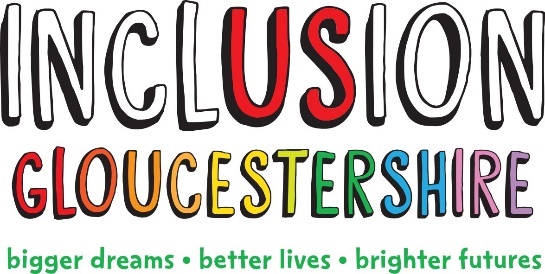 Section 1 – Contact DetailsSection 2 – Support needs Section 3 - AvailabilityEvenings and weekends are not part of Inclusion Gloucestershire’s work.  However, occasionally some of the Hub activities take place at these times.Section 4 – Emergency ContactSection 5 – Work or voluntary workSection 6 - RefereesSection 7 – Equal OpportunitiesSection 8 – DeclarationIf you have ticked yes then please give details on a separate sheet and enclose it in an attached envelope.Please note that if you are successful you will be required to complete a Disclosure & Barring Service form and an enhanced DBS check will be undertakenSection 9 – How to return your Application FormCultural Diversity This information is for monitoring purposes only.  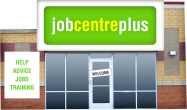 Volunteer role Applied for: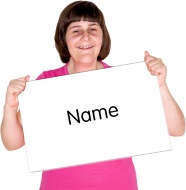 Name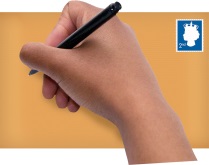 Address: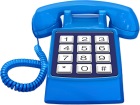 Telephone Number: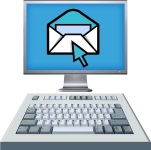 Email Address:How would you like to be contacted: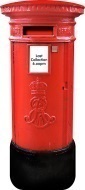 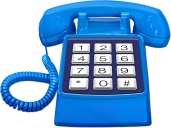 Do you have permission to work in this country?  For example a UK passport, work permit or visa?Do you have permission to work in this country?  For example a UK passport, work permit or visa?Do you have permission to work in this country?  For example a UK passport, work permit or visa?YesNoDo you consider yourself to have a disability?Do you consider yourself to have a disability?Do you consider yourself to have a disability?Yes    NoPrefer not to sayDo you have any support needs?Do you have any support needs?Do you have any support needs?What is your availability for volunteering?What is your availability for volunteering?What is your availability for volunteering?What is your availability for volunteering?MorningsAfternoonsEveningsMondayTuesdayWednesdayThursdayFridayWeekendsEmergency contact informationEmergency contact informationEmergency contact informationContact NameRelationship to youEmergency contactNumber:What jobs have you had? This could be paid or voluntary.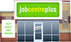 What jobs have you had? This could be paid or voluntary.What jobs have you had? This could be paid or voluntary.What jobs have you had? This could be paid or voluntary.Where did you work?What was the job?When did you work there?From              ToWhen did you work there?From              ToPlease give us the contact details of 2 people we can write to, to ask for more information about you, such as a previous employer or tutor.  We will only write to these people after the interview if you are successful.Please give us the contact details of 2 people we can write to, to ask for more information about you, such as a previous employer or tutor.  We will only write to these people after the interview if you are successful.Please give us the contact details of 2 people we can write to, to ask for more information about you, such as a previous employer or tutor.  We will only write to these people after the interview if you are successful.Please give us the contact details of 2 people we can write to, to ask for more information about you, such as a previous employer or tutor.  We will only write to these people after the interview if you are successful.Reference 1Reference 1 Reference 2                   Reference 2                  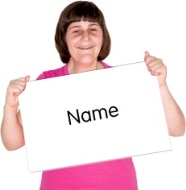 How do you know this person?How do you know this person?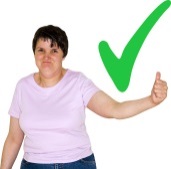 Why would you like to volunteer with Inclusion Gloucestershire? Please include hobbies, interests and skills you might like to gain through volunteering.Is there anything else you would like to tell us that would help in your application??Inclusion Gloucestershire is committed to equal opportunities, please give us details of any assistance you may need in order to attend an interview.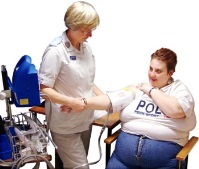 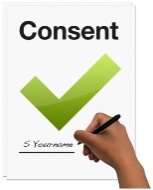 Declarations	The post you are applying for is ‘exempt’ from the Rehabilitation of Offenders Act 1974 so you must tell us about any convictions, cautions, reprimands and final warnings that are not "protected" (i.e. filtered out) as defined by the Rehabilitation of Offenders Act 1974 (Exceptions) Order 1975 (as amended in 2013). For further information on filtering please refer to Nacro guidance and DBS website.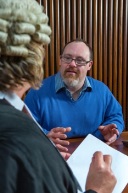   Criminal Convictions  Criminal ConvictionsDo you have any unspent criminal convictions?Yes                       NoAre you disqualified from working with children, young people or vulnerable adults?Yes                       NoPlease indicate below if you are related to anyone who already works or volunteers for Inclusion GloucestershirePlease indicate below if you are related to anyone who already works or volunteers for Inclusion GloucestershirePlease indicate below if you are related to anyone who already works or volunteers for Inclusion GloucestershirePlease indicate below if you are related to anyone who already works or volunteers for Inclusion GloucestershirePlease indicate below if you are related to anyone who already works or volunteers for Inclusion GloucestershireYes                       NoHow are they related to you?How are they related to you?How did you hear about this job?How did you hear about this job?We keep applications for 6 months from the closing date. Are you happy for us to do this with your application?We keep applications for 6 months from the closing date. Are you happy for us to do this with your application?We keep applications for 6 months from the closing date. Are you happy for us to do this with your application?We keep applications for 6 months from the closing date. Are you happy for us to do this with your application?Yes                       NoI confirm that the information given in this form is correct.** If it is not you may lose this jobI confirm that the information given in this form is correct.** If it is not you may lose this jobI confirm that the information given in this form is correct.** If it is not you may lose this jobI confirm that the information given in this form is correct.** If it is not you may lose this jobSigned:Date:Please return the completed application form by email to: info@inclusion-glos.org Please return the completed application form by email to: info@inclusion-glos.org 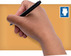 Or by post to:Inclusion Gloucestershire, 2 St Michaels Court, St Michaels Square, Brunswick Road, Gloucester GL1 1JB Please put a tick in the relevant box. Please put a tick in the relevant box.Black AfricanBlack CaribbeanBlack otherIndianPakistaniBangladeshiChineseIrishWhiteOther